В октябре месяце 2018 года дети старшей группы «Ближнеигуменской СОШ» структурного подразделения «детский сад» совершили экскурсии в аптеку и парикмахерскую села. Познакомились с фармацевтом Людмилой Петровной, которая рассказала детям о своей интересной работе. Ребята узнали  много нового и интересного. В парикмахерской нас радушно встретила хозяйка Мария Ивановна.Научила детей правильно использовать  парикмахерские принадлежности, соблюдать чистоту и порядок.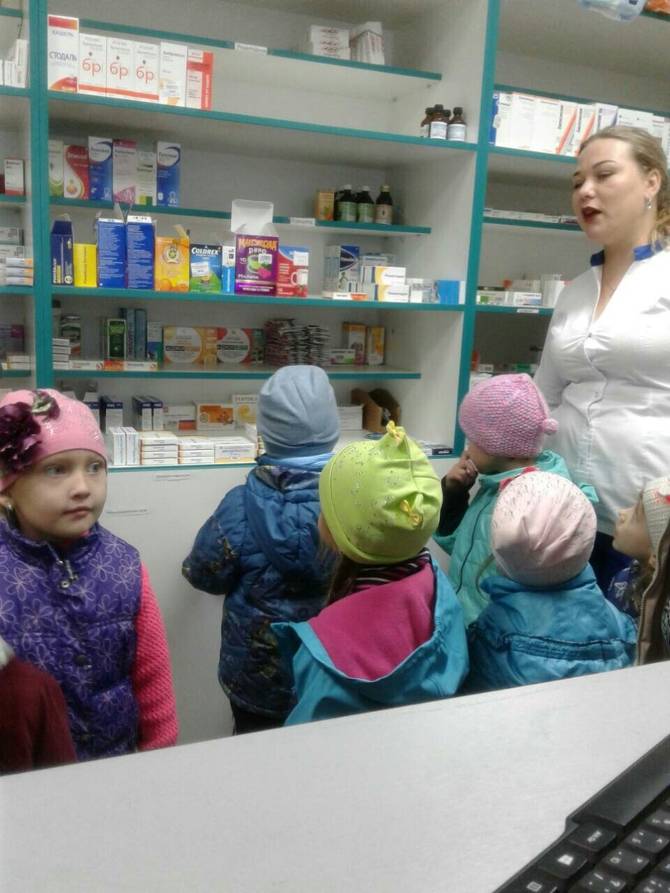 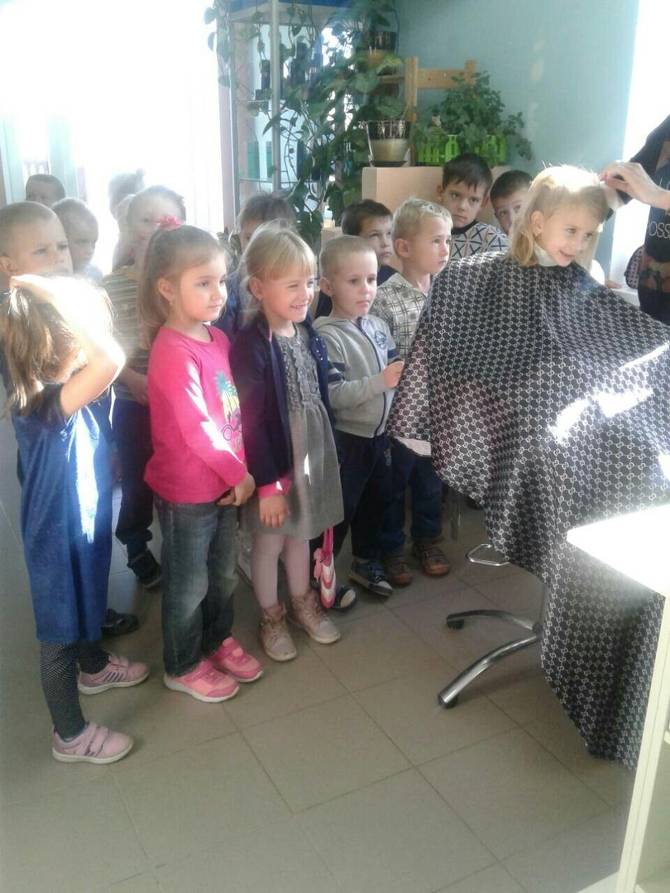 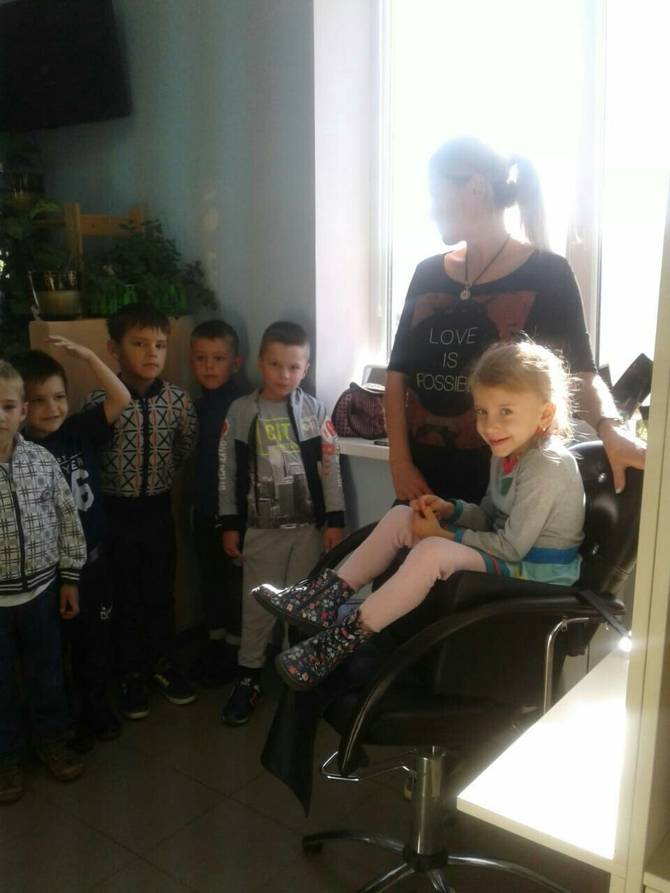 